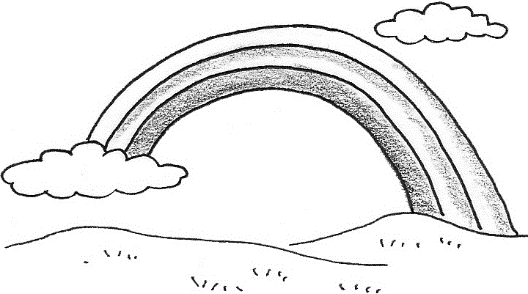 Schulsong „Regenbogenschule“Text: 	Klassensprecher und Streitschlichter der Regenbogenschule Sarstedt					Musik:	Thomas F. Paha                                                                                                                                                                                                                                                                                                                                      Refrain: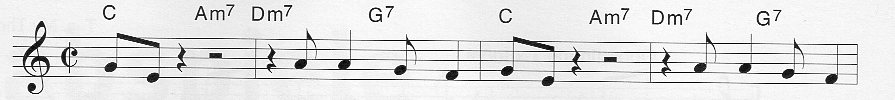                Schu -  le,                      die    Re -  gen–bogen–schu-le,                     das    sind  wir  zu-               Schu – le,                       -       un  -  se  -  re        Schu –le,                     Re – gen –bo –gen-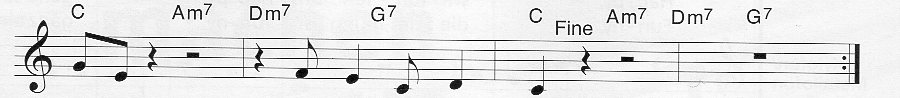           sam-men,                            so  macht Ler -  nen        Spaß!          Schu – le,                             die   fin  -  den   wir         toll.Strophe: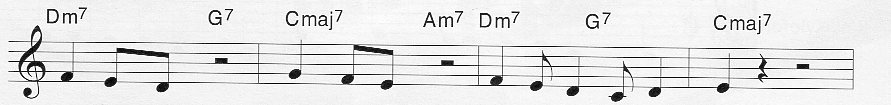 Jung   und   Alt,                    Groß   und Klein,          al  -  le     la  - den wir      ein.Zank und Streit                 woll´n wir nicht!         Das    ist uns   son-nen -   klar.Sport-spie – le,                    Bi   -   ath –lon,           ren –nen kön-nen wir     gut.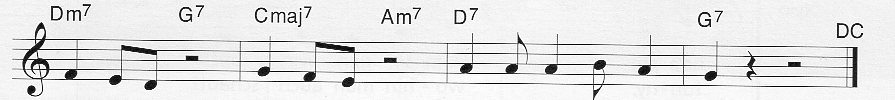            Je  - der hier               lernt  mit dir,                so    soll  Schu-le      ja        sein.                    Al    -le   hier               hel – fen dir.                Wir  sind für   je -     den     da.           Und zum Schluss,    passt  mal auf!              Dann ge-win –nen  wir        noch.     